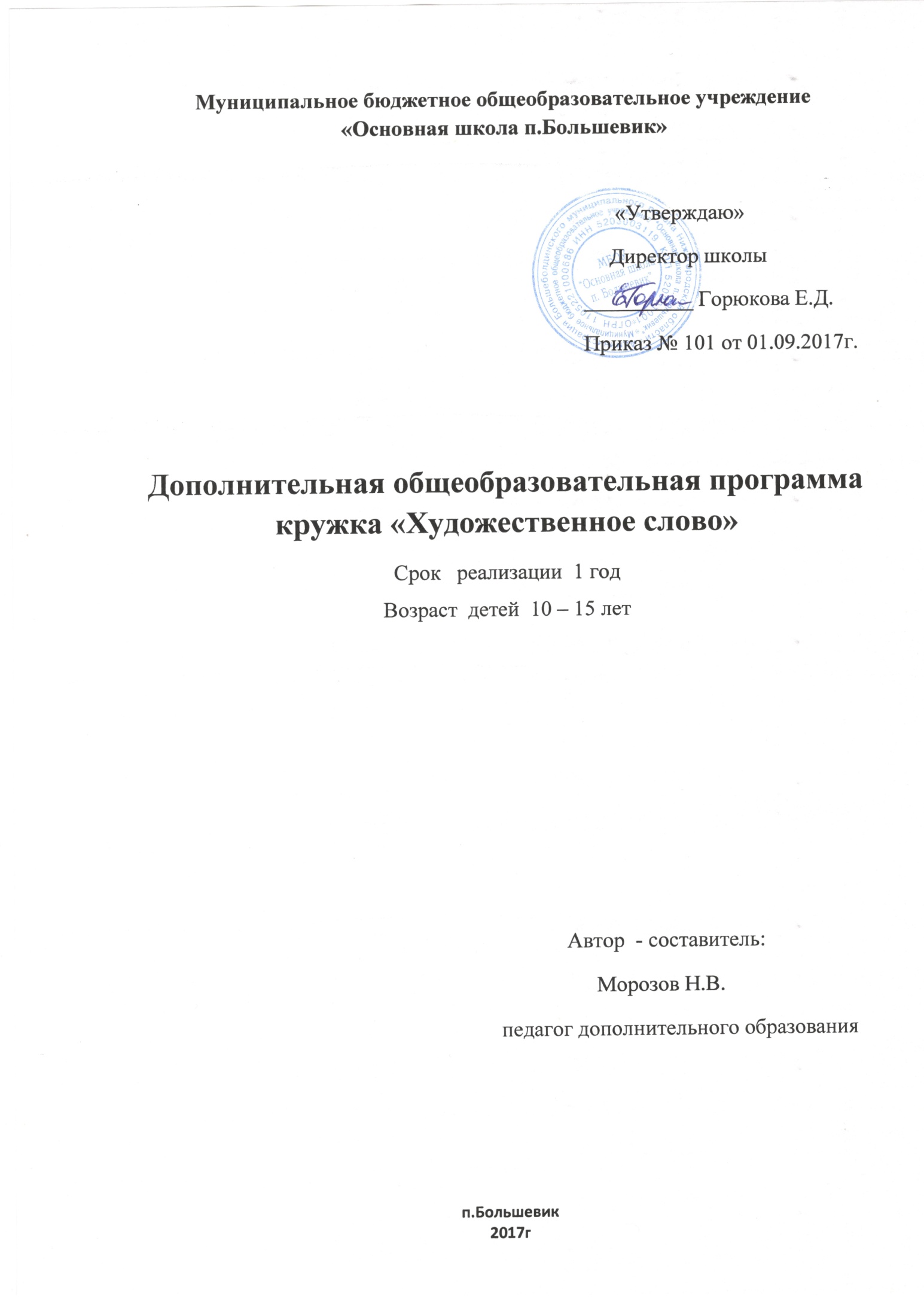 ПОЯСНИТЕЛЬНАЯ  ЗАПИСКА       Как известно, современный ребенок, с чуть ли не с младенчества  погруженный в виртуальное пространство компьютера,  не любит и не всегда умеет читать обычные книги. Небольшое  количество часов, отводимое учебной  программой на изучение литературы,не позволяет учителю  в полной  мере сформировать у ребенка интерес  к чтению, любовь к слову, понимание красоты художественного текста. Внеклассная работа по литературе позволяет восполнить этот пробел, а кроме того, решает проблему индивидуального подхода, дифференциации  заданий в зависимости от склонностей конкретного ребенка.Кружок  «Художественное слово» имеет своей целью как развитие практических навыков выразительного чтения учащихся, так и ознакомление их с определенными теоретическими сведениями. Выразительное чтение предполагает соавторство  писателя, поэта и чтеца. Интонация при чтении художественных произведений является естественным следствием глубокого проникновения в замысел автора, верного и яркого представления изображаемой в произведении жизни, эмоционального к ней отношения и активного желания вызвать у слушателей соответствующие мысли, чувства и  образы. На занятиях кружка учитель имеет возможность привлекать интересные, но не входящие в школьную программу  тексты  незнакомых детям авторов. Кружок по литературе – это возможность прослушать и обсудить аудиозаписи, сравнить свое чтение с актерским исполнением, попробовать свои силы в различных конкурсах.Результатом общения с литературой становится желание некоторых ребят попробовать себя в роли юного поэта, сказочника, журналиста.Выразительное чтение - одна из  форм художественного воспитания, которая способствует приобщению обучающихся к общечеловеческим ценностям, развитию мотивации личности к познанию и творчеству, творческой самореализации личности ребенка. Оно обеспечивает эмоциональное благополучие ребенка, способствует профилактике асоциального поведения. Занимаясь художественным чтением, каждый ребёнок получает возможность развиваться в соответствии со своими психофизическими особенностями.ОТЛИЧИТЕЛЬНЫЕ ОСОБЕННОСТИ ПРОГРАММЫВ системе дополнительного образования существует ряд образовательных программ по художественному чтению. Программа «Художественное чтение» является примерной типовой программой. Она носит обобщённый характер работы с группой. Особенность данной программы - индивидуальный подход к каждому ребёнку с учетом возрастных и психофизических особенностей.СРОКИ РЕАЛИЗАЦИИ ПРОГРАММЫПрограмма рассчитана на 1 год.
Возраст обучающихся -  10-15 (4-9 классы).Количество детей в группе - 10 человек.
Количество часов в год - 34 часа.  Занятия проходят 1 раз в неделю по 1 часу.СОДЕРЖАНИЕ И ОБЪЕМ СТАРТОВЫХ ЗНАНИЙУчет возрастных и психологических особенностей детей.Отбор материала, применение различных методов и педагогических технологий в данной программе соответствуют возрастным и психологическим особенностям детей младшего подросткового возраста, для которого ведущей деятельностью является общение в процессе обучения.Младший подросток стремится разобраться в своих качествах и поступках, занять достойное место в коллективе, заслужить авторитет среди сверстников, и здесь неоценимую роль играет процесс сопоставления себя с героем  детской книги. Подростку-читателю еще свойствен наивный реализм: все происходящее с героем произведения он воспринимает как реальность, а не как художественную концепцию автора, но именно эта особенность читательского восприятия позволяет педагогу добиваться большого воспитательного эффекта от общения ребенка с книгой.Для начального этапа освоения Программы кружка «Художественное слово  обучающиеся,  дети  должны:-понимать содержание прочитанного произведения, определять его тему (о чем оно), уметь устанавливать смысловые связи между частями прочитанного текста,-определять главную мысль прочитанного и выражать ее своими словами; передавать содержание прочитанного в виде краткого, полного, выборочного, творческого (с изменением лица рассказчика, от имени одного из персонажей) пересказа;-выделять в тексте слова автора, действующих лиц, пейзажные и бытовые описания;-самостоятельно или с помощью учителя давать простейшую характеристику основным действующим лицам произведения;- уметь полноценно слушать: осознанно и полно воспринимать содержание читаемого учителем или одноклассником произведения, устного ответа товарища.ЦЕЛЬ ПРОГРАММЫ: Формирование устойчивого интереса и любви к чтению художественной литературы, обучение восприятию и воспроизведению художественного слова.ЗАДАЧИ:обучающие:- учить школьников «медленному» - глубокому и вдумчивому - чтению художественных текстов;- учить основам бытовой и сценической культуры;- учить приёмам сосредоточения внимания;- учить основам владения артикуляцией и внятной речью;- учить приёмам общения с различной аудиторией в условиях сценического выступления;развивающие:- развивать  выразительность речи, творческий потенциал детей для более глубокого понимания литературного произведения и его сценического воплощения в звучащем слове;- способствовать развитию у школьников гибкости голоса, умения пользоваться силой и высотой звука, темпом речи, изменением тембра;-  развивать чувство ритма,  фонематический и речевой слух ребёнка;- развивать кругозор ребёнка в области словообразования, литературы, искусства;- развивать эмоциональные и интеллектуальные задатки ребёнка;-развивать мотивацию личности к познанию и творчеству, способность к образному мышлению;воспитательные:
- прививать любовь к книге;- воспитывать художественный вкус, чувство прекрасного;-способствовать творческой самореализации, раскрепощению личности  младшего подростка;-способствовать социализации и формированию адекватной самооценки, уверенности в себе,Занятия  кружка «Художественное слово» состоят из нескольких РАЗДЕЛОВ:1. Практические упражнения по технике и логике речи.2. Индивидуальная работа учащихся над созданием собственных рассказов, стихов, сказок, очерков.ПРИЁМЫ  И  МЕТОДЫ  ОБУЧЕНИЯКаждое занятие содержит  темы из разных разделов:- Техника речи (упражнения на подготовку голосового аппарата, постановку речевого дыхания и т.п.).- Эмоционально - образная выразительность речи (отработка умения нотировать текст, составлять партитуру чтения, выделять логическое ударение, выстраивать ритмический рисунок фразы).- Собственное исполнительское литературное и исследовательское творчество.В работе кружка «Художественное слово» находят применение следующие  ПЕДАГОГИЧЕСКИЕ ТЕХНОЛОГИИ: проектная,  проблемного преподавания, педагогических мастерских, технология  развития критического мышления через чтение и письмо, технология «Образ и мысль», технология ценностно-смыслового диалога, информационные технологии.Основу занятия составляет обязательное практическое воспроизведение заданий педагога каждым обучающимся.Для реализации программы используются следующие ФОРМЫ РАБОТЫ: - практические и теоретические занятия,- игры,- дискуссии,- репетиции,- праздники,- конкурсы,- концертные выступления,- устный журнал,- литературные встречи,- литературные гостиные,- посещение библиотеки,- экскурсии.ФОРМЫ ПОДВЕДЕНИЯ ИТОГОВ  РЕАЛИЗАЦИИ ПРОГРАММЫВ конце курса обучения проходит  отчетный период в форме  конкурса чтецов или  литературно-музыкального концерта.МЕТОДИЧЕСКОЕ ОБЕСПЕЧЕНИЕПри реализации программы используются:-фонохрестоматии и видеотеки с записями исполнения текстов профессиональными мастерами художественного чтения, бардами,  певцами музыкантами  для учебных и концертных целей;- специально подобранные по теме и распечатанные по количеству обучающихся  литературные тексты;детей),-  художественная литература;-  толковые, энциклопедические, и орфоэпические словари;-  литература по искусству, истории, литературоведению.
​МАТЕРИАЛЬНО-ТЕХНИЧЕСКОЕ ОСНАЩЕНИЕ ПРОГРАММЫ- кабинет для занятий; 
- классная доска;
- зеркало;
- шкафы и стеллажи для книг и  материалов;- цифровая аудио-, видео аппаратура (компьютер, принтер, мультимедийная система; музыкальный центр);
Использование компьютерных технологий значительно повышает эффективность работы по воспитанию интереса к книге, к чтению.СПИСКИ ЛИТЕРАТУРЫДля педагога:
1.​ Артоболевский Г. В. Художественное чтение. – М.: Просвещение, 1978.
2.​ Власова Т.М.: Пфафенродт А.Н. Фонетическая ритмика. - М.: ВЛАДОС, 1996.
3.​ Грецов.А., БедареваТ. Психологические игры для старшеклассников и студентов.- СПб: Питер, 20084. Еремина Т.А. Педагогические мастерские: инновационные технологии на уроках литературы. –М.: Просвещение, 2013.5. НайдёновБ.С.и др. Методика выразительного чтения. - М.: Просвещение, 19775.​ Капинос В.И. и др. Развитие речи. Теория и практика обучения. - М., 19916.Козлянинова И. П. Произношение и дикция. - М.: ВТО, 1977.5.​ Лопухина И. Логопедия. 550 занимательных упражнений. - М.: Аквариум, 1996
7.​ Савкова З. Как сделать голос сценическим. - М.: Советская Россия, 1978
8. Студия художественного слова. Сост. Р.В. Вейс - М.: ВЦХТ, 2002.9.​ Практикум по выразительному чтению. - М.: Учпедгиз, 1960
10.​ Соловьева Н.М., Завадская Т.Ф. Выразительное чтение в 4-8 классах. - М.: Просвещение, 1983Для обучающихся и их родителей:
1.​ Баранников И.В., Варковицкая Л.А. Русская речь в картинках. - М., 1989.
2.​ Бизам Д., Герцег Я. Многоцветная логика. - М.: Мир, 1978
3.​ Развесёлый разговор. Музыкальные скороговорки. - М.: Музыка, 1994.
4.​ Родари Д. Грамматика фантазии. - М.: Прогресс, 1978.
5.​ Розенталь Д. Э. Культура речи. – М.: Изд. МГУ, 1964.
6.​ Соловейчик С. Час ученичества. - М.: Детская литература, 1972
7.​ Соловейчик С. Учение с увлечением. - М.: Детская литература, 1976.
8.​ Смирнов В.Ф., Чирва А.Н. Путешествие в страну тайн. - М.: Новая школа, 1993ОЖИДАЕМЫЕ РЕЗУЛЬТАТЫ И СПОСОБЫ ОПРЕДЕЛЕНИЯ  СТЕПЕНИ  ИХ РЕАЛИЗАЦИИОбучающиеся после прохождения курса «Художественное слово» должныЗНАТЬ:
- понятия: словесное действие и подтекст; художественные особенности литературного произведения; творческое внимание; хорошая дикция, активный артикуляционный аппарат; исполнительские задачи;- собственные речевые и голосовые возможности и недостатки; элементы актерского мастерства;- приемы разбора литературного  произведения;УМЕТЬ:- использовать возможности своего голоса;- самостоятельно готовить артикуляционный и голосовой аппарат к звучанию (правильно дышать);- сосредоточивать внимание на главном;- воспроизводить слышимое, определять логические и действенные различия в человеческой речи;- сознательно выполнять наиболее часто встречающиеся в жизни словесные действия,
- убедительно передавать интонациями содержание текста ;- общаться со слушателями в камерной обстановке;- самостоятельно осуществлять выбор художественного произведения и обосновывать свой выбор;- осуществлять разбор художественного произведения: идея, основная мысль, художественные особенности произведения, взаимоотношения и поступки, событийный ряд.При высоком уровне освоения программы обучающийся:1 – знает и успешно выполняет упражнения по артикуляционной и дикционной гимнастике, упражнения на развитие голоса;2 – знает и успешно выполняет упражнения на развитие фонематического и речевого слуха, на чувство ритма;3 – умеет произносить одно и то же предложение с переменой логического ударения; объяснить изменения в смысле произносимого;4 - умеет разобраться в смысле целого произведения, составить о нём своё мнение и успешно донести его до аудитории;5 - использует полученные навыки в общении с кругом близких, друзей и знакомых; в школе имеет авторитет грамотного чтеца;6 - заинтересован в занятиях, активен и инициативен во время групповой творческой работы.
При среднем уровне освоения программы обучающийся:1 – недостаточно хорошо знает и выполняет упражнения по артикуляционной и дикционной гимнастике;2 – знает, но недостаточно хорошо выполняет упражнения на развитие фонематического и речевого слуха, на чувство ритма;3 – допускает ошибки при произнесении одного и того же предложения с переменой логического ударения; путается при объяснении изменения в смысле произносимого;4 - умеет разобраться в смысле целого произведения, имеет о нём своё мнение, но не убедителен при донесении его до аудитории;5 - не стремится использовать полученные навыки в общении с кругом близких, друзей и знакомых; в школе не знают о его занятиях, т.к. он не выступает со своим репертуаром;6- заинтересован в занятиях, но часто невнимателен.При низком уровне освоения программы обучающийся:1 – плохо знает и плохо справляется с упражнениями по артикуляционной и дикционной гимнастикам, с упражнениями на развитие голоса;2 – не очень хорошо знает и недостаточно хорошо выполняет упражнения на развитие фонематического и речевого слуха, на чувство ритма;3 – не справляется с произнесением одного и того же предложения с переменой логического ударения; не ориентируется в изменениях в смысле произносимого;4 - пытается разобраться в смысле целого произведения, но не имеет о нём своего мнения и не убедителен при донесении его до аудитории;
5 - не стремится использовать полученные навыки в общении с кругом близких, друзей и знакомых;6 – слабо заинтересован в занятиях, зависит от своего настроения, на занятиях невнимателен, недостаточно хорошо работает.№ п/пТема занятия (Литературный материал)Форма занятия,деятельность детей.Эмоционально - образная выразительность речиТехника речиКоличество часовДата1Введение. «Художественное слово: Стихи и проза».Педагогическая мастерскаяВыразительное чтение  как вид искусства.Определение целей и задач кружка «Художественное слово».Значение хорошей дикции в устной речи.  Искусство  дыхания.ГолосДикция15.0923Детский фольклор: скороговорки, чистоговорки, потешки.«Осенние этюды». Разучивание стихов русских поэтов  об осени Конкурс чтецовКонкурс  внятного произношения  «В мире звучащей речи»Прослушивание 3исполнения конкурсантами  стихов на тему «Унылая пора! Очей очарованье…»Средства выразительности звучащего слова: сила звука, высота звука, тембр, темп, психологич.паузаАртикуляция гласных и согласных звуков112.094«Душа народа русского»: Русские песни. Разучивание стихов и песен, посвященных  учителям. ( Ко Дню учителя)Занятие-концерт, прослушивание фонограмм русских этнических коллективов.Проявление в чтении мыслей и эмоционально-волевых  устремлений читающегоУстранение дефектов произношения.23.1010.105«Богатырская наша сила»: Русские былины.Практикум. Выделение отличительных черт былины как жанра русского фольклора.Сила голоса, тембр, темп речи, ритмика былинного стиха.217.1024.106«Сказка – ложь, да в ней намек, добрым молодцам урок» (Русские народные сказки).Творческая мастерская.Выделение отличительных особенностей русского фольклора, структуры волшебной сказки.Практикум по знакомству с речевым аппаратом.Основа эмоционально-образной выразительности – глубокое понимание текста.Индивидуальная работа над дикцией учащихся231.10      14.117«У  Лукоморья…»Сказки А.С.ПушкинаПодготовка к выразительному чтению.Инсценирование.Общее понятие об интонации.Фразовое и логическое ударение.Логическая пауза.Устранение диалектных ошибок речи.221.1128.118«Самая прекрасная из женщин – женщина  с ребенком на руках»литературно-музыкальная композицияТемп и ритм речи.Мелодика.Тембр.Чтение сказки.Орфоэпические нормы  их изменяемость Практические упражнения по дыханию и дикции.25.1212.129«Как упоительны в России вечера!»(Стихи о природе русских поэтов:А.Фет, Я.Полонский,  Ф.Тютчев, А.Майков)Подготовка лит.гостиной.Литературная гостиная.Занятие-концерт.Составление исполнительской партитуры.Чтение стихов.Знакомство с орфоэпическими словарями.Практические упражнения по дыханию и дикции319.1216.012018г30.0110«Такой разный Чехов»Инсценировка рассказов. Творческий вечер.Понятия «пьеса», структура пьесы, драматургия.Особенности чтения диалогов и монологов260. 213.0211« Уж сколько раз твердили миру..!» Басни  И.А. КрыловаСочинение  синквейна о герое басни. Демонстрации иллюстраций, инсценировки басен. Занятие -концерт260. 213.0211« Уж сколько раз твердили миру..!» Басни  И.А. КрыловаСочинение  синквейна о герое басни. Демонстрации иллюстраций, инсценировки басен. Занятие -концертОтношение И.А.Крылова к изображаемой действительности, особенности языка автора. Особенности чтения басенПрактические упражнения по дыханию и дикции220.0227.0211« Уж сколько раз твердили миру..!» Басни  И.А. КрыловаСочинение  синквейна о герое басни. Демонстрации иллюстраций, инсценировки басен. Занятие -концерт12«Буревестник  революции» . Подготовка к 150- летию со дня рождения М.Горького. Выразительное чтение отрывков из произведений М.ГорькогоЛаборатория по анализу художественного текстаДеление текста  на смысловые части, определение подтекстов, выяснение исполнительской задачи.Речевое дыхание, логические ударения, подтекст45.0312.0319.033.0413«Человек – собаке друг!»Саша Черный. «Дневник фокса Микки».Рассказы М.Москвиной («Моя собака любит джаз») и Ю.Коваля(«Картофельная собака»)Педагогическая мастерская. Литературный эксперимент: сравнение звучания джаза и его описания.Работа над пересказом с сохранением стиля автора.Создание текста в эпистолярном жанре от лица животного.Тема, идея, композиция, характеристика героев Особенности  чтения юмористической прозы.Пауза, логическая мелодия и знаки препинания.213«Современные писатели - детям»: В. Медведев. «Баранкин, будь человеком»В.Драгунский, «Денискины Рассказы»  («Сестра моя Ксения», «Что я люблю», «….И чего не люблю», «Где это видано, где это слыхано!»)Посещение  школьной библиотекиВыбор отрывка, пересказ от своего имени. Сочинение своего рассказа «Что я люблю»Воссоздание изображаемых автором ситуаций, внешности и поведения героев.Членение текста на речевые звенья. Подтекст. Юмор.314«Люблю природу русскую!» Стихи о русской природе поэтов 20 века.Чтение произведения в детской аудитории.Сочинение стихотворения о родном крае.Средства выразительности звучащего слова: тембр, темп, психологическая пауза.Логическое ударение.Работа над партитурой  чтения.215«Поэты родной земли» / Литературная гостиная , посвященная творчеству А.ДементьеваЗанятие-интервью.Дискуссия  «Что важнее в стихах – рифма или  ритм?»Анализ и оценка умения коротко, понятно, интересно рассказать о прочитанной книгеБелый стих и стихотворение в прозе.216Конкурс чтецов. «Сороковые, роковые!»Стихи о Родине, о Великой Отечественной войнеОтбор нескольких стихотворений для чтения вслух, наизусть.Ознакомление с текстом и его трактовка.Проверка уровня усвоения учащимися специальных знаний, умений и навыков, полученных в системе кружковой работы217«От благодарных читателей».Итоговое занятие.Викторина «По страницам прочитанных книг»Составление читательских планов на будущее.Теоретические основы выразительного чтения1Итого: 34 часа